JOB DESCRIPTION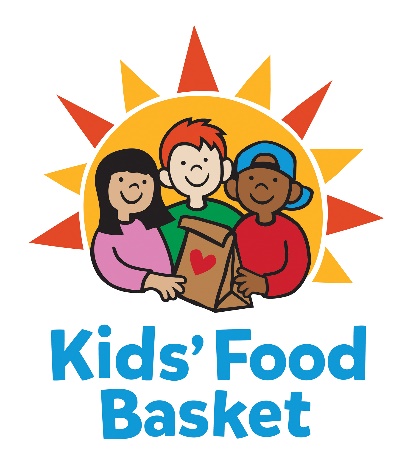 Development Internship – 150 HoursBased in Holland OfficeWinter 202010-15 hours weeklyReports to: (Tracy Amid, Program Manager)Kids’ Food Basket is empowering communities to attack childhood hunger so that young people can learn and live. We began nearly 15 years ago by serving 125 kids each school day through our Sack Supper program, and now serve thousands of kids each school/summer program day throughout Grand Rapids, Muskegon and Holland. Sack Suppers are evening meals that provide nutrition that’s critical to the development of kids’ brains and bodies. Our organizational strategic areas focus on local growth and West Michigan growth, our Kids Helping Kids program, diversity and inclusion initiatives, and our community engagement programming.Kids’ Food Basket provides equal employment opportunities (EEO) to all employees and applicants for employment without regard to race, color, religion, gender, sexual orientation, gender identity or expression, national origin, age, marital status, height, weight, genetic information, qualified disability, or veteran status. In addition to federal law requirements, Kids’ Food Basket complies with applicable state and local laws governing nondiscrimination in employment in every location in which the organization has facilities.Internship Duties:Data Analysis | Review donor and volunteer databases to identify trends and opportunities for deepened relationships with current or lapsed supporters.Donor Prospecting | Research and identify new opportunities for partnership with individuals, corporations or community organizations across the region. Create prospect profiles.Research | Provide insights and recommendations to the development team based on research of fundraising program best practices and innovations.Donor Communications | As assigned, communicate with donors and partners to set meetings or steward gifts.Additional Administrative Support | Preparing packets and outreach materials for donor meetings and assisting with other projects and event support as needed.Skills and QualificationsBachelor’s Degree in progressInterest and/or experience in nonprofit development and fundraisingCan work independently as well as collaborativelyExcellent written and verbal communication skillsOrganized with the ability to work in a fast paced, ever changing work environmentPossesses skills in qualitative and quantitative research methods, project and time managementWell versed in computer programs (Microsoft Office required)Demonstrate the ability to solve problems, analyze systems and data, and make suggestions for improvementPhysical Activities:Stooping. Bending body downward and forward by bending spine at the waist. This factor is important if it occurs to a considerable degree and requires full motion of the lower extremities and back muscles. Kneeling. Bending legs at knee to come to a rest on knee or knees.Crouching. Bending the body downward and forward by bending leg and spine.Reaching. Extending hand(s) and arm(s) in any direction.Walking. Moving about on foot to accomplish tasks, particularly for long distances or moving from one work site to another.Lifting. Raising objects from a lower to a higher position or moving objects horizontally from position-to-position. This factor is important if it occurs to a considerable degree and requires substantial use of upper extremities and back muscles.Fingering. Picking, pinching, typing or otherwise working, primarily with fingers rather than with the whole hand as in handling.Grasping. Applying pressure to an object with the fingers and palm.Feeling. Perceiving attributes of objects, such as size, shape, temperature or texture by touching with skin, particularly that of fingertips.Talking. Expressing or exchanging ideas by means of the spoken word. Those activities in which they must convey detailed or important spoken instructions to other workers accurately, loudly, or quickly.Hearing. Perceiving the nature of sounds at normal speaking levels with or without correction. Ability to receive detailed information through oral communication, and to make the discriminations in sound.Repetitive motion. Substantial movements (motions) of the wrists, hands, and/or fingers.Light work. Exerting up to 20 pounds of force occasionally, and /or up to 10 pounds of force frequently, and/or up to 10 pounds of force constantly to move objects.The worker is required to have close visual acuity to perform an activity such as: preparing and analyzing data and figures; transcribing; viewing a computer terminal; extensive reading.The worker is not substantially exposed to adverse environmental conditions (such as in typical office or administrative work.)Level I | Part-time Internship for College Credit (Prior approval from intern’s school needed for College Credit) or Stipend ($599 for 150 hours).To be considered for this internship, applicants must send cover letter and résumé via email to: Tracy Amid at hiring@kidsfoodbasket.org Applications will be reviewed as they are received.  (NO CALLS PLEASE)